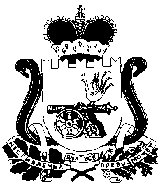 АДМИНИСТРАЦИЯСТОДОЛИЩЕНСКОГО СЕЛЬСКОГО ПОСЕЛЕНИЯПОЧИНКОВСКОГО РАЙОНА СМОЛЕНСКОЙ ОБЛАСТИПОСТАНОВЛЕНИЕ от 10.12.2021 года                                      №  0032 п. СтодолищеО  признании   утратившим   силу постановления     Администрации Стодолищенского          сельского поселения Починковского района Смоленской                        области   от 24.08.2012г. № 63     В соответствии с Федеральным законом от 31 июля 2020 года № 248-ФЗ «О государственном контроле (надзоре) и муниципальном контроле в Российской Федерации», Положением о муниципальном жилищном контроле на автомобильном транспорте, городском наземном электрическом транспорте и в дорожном  хозяйстве в  границах    населенных  пунктов Стодолищенского сельского поселения   Починковского района Смоленской области, утвержденным решением Совета депутатов Стодолищенского сельского поселения Починковского района Смоленской области от 25.10.2021 года № 028 Администрация Стодолищенского сельского поселения Починковского района Смоленской области п о с т а н о в л я е т:Признать утратившим силу:- постановление Администрации Стодолищенского сельского поселения Починковского района Смоленской области 24.08.2012 года № 63 «Об утверждении               административного регламента Администрации Стодолищенского  сельского поселения по исполнению муниципальной    функции «Осуществление муниципального контроля за сохранностью автомобильных дорог местного значения в границах населённых пунктов муниципального образования Стодолищенского сельского поселения Починковского района Смоленской области»,- постановление Администрации Стодолищенского сельского поселения Починковского района Смоленской области от 10.03.2016 года № 17  «О внесении изменений в Административный регламент Администрации Стодолищенского сельского поселения по исполнению муниципальной функции «Осуществление муниципального контроля за сохранностью автомобильных дорог местного значения в границах населённых пунктов муниципального образования Стодолищенского сельского поселения Починковского района Смоленской области»;- постановление Администрации Стодолищенского сельского поселения Починковского района Смоленской области от 06.02.2017 года № 5  «О внесении изменений в Административный регламент Администрации Стодолищенского сельского поселения по исполнению муниципальной функции «Осуществление муниципального контроля за сохранностью автомобильных дорог местного значения в границах населённых пунктов муниципального образования Стодолищенского сельского поселения Починковского района Смоленской области»».2. Настоящее постановление вступает в силу с 1 января 2022 года.3.Разместить настоящее постановление на официальном сайте Администрации Стодолищенского сельского поселения Починковского района Смоленской области в информационно-телекоммуникационной сети «Интернет».Глава муниципального образованияСтодолищенского сельского поселенияПочинковского района Смоленской области                               Л.В. Зиновьева                                                                         